Markører på skærmenI tekstbehandling er der to markører på skærmen, musemarkøren , som flytter sig, når du bevæger musen, og skrivemarkøren | , der er den lodrette, blinkende streg. Prøv at bevæge musemarkøren langsomt ud til venstre for teksten og se at den ændrer udseende til en pil . Når musemarkøren er inde over en tekst vises den som en stor, lodret bjælke.  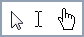 Prøv at klikke med musemarkøren inde i teksten. Nu flytter skrivemarkøren hen til dette punkt.
Opgave: Skriv nu vejrudsigten for i morgen her bagefter (uden at trykke på ENTER): Vejrudsigten for i morgen er: Opgave: Brug stavekontrollen og ret stavefejl i denne tekst: På edb-kurset lærar du at skrive tekster, og du lærer at arbejde lidt med billeder. Næste gang skal du bruge en foto og klippe ud af dette foto. Vi skal ogsa se på nogle flere eksempler på sider på internettet. Ligesom vi igen prøver at gemme en fil på computerenss lager.Opgave: Lav en liste med navnene på deltagerne på holdet. Farv dit eget navn rødt:Navne på holdet:Opgave: Udskriv din tekst på printeren. Opgave: Gem hele denne tekst på computeren i mappen med dit eget navn.